AULA 05- SEQUÊNCIA DIDÁTICA – EDUCAÇÃO FÍSICA30/11 A 04/12NOME DA ATIVIDADE: DESAFIO VIRA COPOS	PARA ESTA ATIVIDADE PRECISARÁ DE COPOS DESCARTÁVEIS OU DE PLÁSTICO E TAMPINHAS DE GARRAFA PET. OS COPOS ESTARÃO COM A BUNDA VIRADA PARA CIMA E A TAMPINHA COLOCADA EM CIMA, UM COPO DO LADO DO OUTRO, A CRIANÇA DEVERÁ JOGAR A TAMPINHA PARA CIMA COM O COPO FAZENDO COM QUE A TAMPINHA CAIA DENTRO DO COPO E IR MONTANDO UMA TORRE COM OS COPOS VIRADOS. NO GRUPO DO WHATSAPP IRÁ UM VÍDEO EXPLICATIVO DA ATIVIDADE. DURAÇÃO: 30 MINUTOS.                                                     BOA SEMANA!!! SE CUIDE!!!Escola Municipal de Educação Básica Augustinho Marcon.Catanduvas, novembro/dezembro de 2020.Diretora: Tatiana Bittencourt Menegat. Assessora Técnica Pedagógica: Maristela Apª. Borella Baraúna.Assessora Técnica Administrativa: Margarete Petter Dutra.Professora: Gabriela Abatti.Disciplina: Educação física1º ano 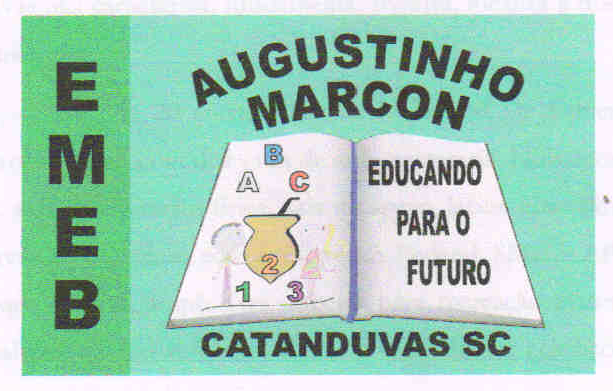 